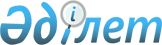 Қарғалы аудандық мәслихатының 2020 жылғы 6 қаңтардағы № 411 "2020-2022 жылдарға арналған Кемпірсай ауылдық округі бюджетін бекіту туралы" шешіміне өзгерістер мен толықтыру енгізу туралыАқтөбе облысы Қарғалы аудандық мәслихатының 2020 жылғы 16 қыркүйектегі № 497 шешімі. Ақтөбе облысының Әділет департаментінде 2020 жылғы 24 қыркүйекте № 7476 болып тіркелді
      Қазақстан Республикасының 2008 жылғы 4 желтоқсандағы Бюджет кодексінің 109-1 бабына, Қазақстан Республикасының 2001 жылғы 23 қаңтардағы "Қазақстан Республикасындағы жергілікті мемлекеттік басқару және өзін-өзі басқару туралы" Заңының 6 бабына сәйкес, Қарғалы аудандық мәслихаты ШЕШІМ ҚАБЫЛДАДЫ:
      1. Қарғалы аудандық мәслихатының 2020 жылғы 6 қаңтардағы № 411 "2020-2022 жылдарға арналған Кемпірсай ауылдық округі бюджетін бекіту туралы" (нормативтік құқықтық актілерді мемлекеттік тіркеу Тізілімінде № 6717 тіркелген, 2020 жылғы 22 қаңтарда Қазақстан Республикасы нормативтік құқықтық актілердің электрондық түрдегі эталондық бақылау банкінде жарияланған) шешіміне келесідей өзгерістер мен толықтыру енгізілсін:
      1 тармақта:
      1) тармақшасында:
      кірістер - "20 615" сандары "25 570" сандарымен ауыстырылсын,
      оның ішінде:
      трансферттер түсімдері - "18 264" сандары "23 219" сандарымен ауыстырылсын
      2) тармақшасында:
      шығындар - "20 615" сандары "25 570" сандарымен ауыстырылсын.
      3 тармақ келесідей редакцияда жазылсын:
      "3. Қазақстан Республикасының 2019 жылғы 4 желтоқсандағы "2020-2022 жылдарға арналған республикалық бюджет туралы" Заңының 7 бабына сәйкес белгіленгені еске және басшылыққа алынсын:
      2020 жылғы 1 қаңтардан бастап:
      1) жалақының ең төмен мөлшері – 42500 теңге;
      2) жәрдемақыларды және өзге де әлеуметтік төлемдерді есептеу, сондай-ақ Қазақстан Республикасының заңнамасына сәйкес айыппұл санкцияларын, салықтарды және басқа да төлемдерді қолдану үшін айлық есептік көрсеткіш – 2651 теңге;
      3) базалық әлеуметтік төлемдердің мөлшерін есептеу үшін ең төмен күнкөріс деңгейінің шамасы – 31183 теңге.
      Қазақстан Республикасы Президентінің 2020 жылғы 8 сәуірдегі "2020 жылға арналған нақтыланған республикалық бюджет туралы" Жарлығының 8 тармағына сәйкес белгіленгені еске және басшылыққа алынсын:
      2020 жылғы 1 сәуірден бастап:
      1) жәрдемақыларды және өзге де әлеуметтік төлемдерді есептеу, сондай-ақ Қазақстан Республикасының заңнамасына сәйкес айыппұл санкцияларын, салықтарды және басқа да төлемдерді қолдану үшін айлық есептік көрсеткіш – 2778 теңге;
      2) базалық әлеуметтік төлемдердің мөлшерін есептеу үшін ең төмен күнкөріс деңгейінің шамасы – 32668 теңге.".
      5 тармақта:
      екінші абзацта:
      "141" сандары "162" сандарымен ауыстырылсын.
      келесідей мазмұндағы 5-1 тармағымен толықтырылсын:
      "5-1. 2020 жылға арналған ауылдық округ бюджетінде аудандық бюджеттен ағымдағы нысаналы трансферттер түскені ескерілсін:
      Елді мекендердегі көшелерді жарықтандыруға - 668 мың теңге;
      Елді мекендердің санитариясын қамтамасыз етуге - 3 500 мың теңге.
      Жерлеу орындарын ұстау және туыстары жоқ адамдарды жерлеуге - 160 мың теңге;
      Елді мекендерді абаттандыру мен көгалдандыруға - 606 мың теңге.".
      2. Көрсетілген шешімнің 1 қосымшасы осы шешімнің қосымшасына сәйкес жаңа редакцияда жазылсын.
      3. "Қарғалы аудандық мәслихатының аппараты" мемлекеттік мекемесі заңнамада белгіленген тәртіппен:
      1) осы шешімді Ақтөбе облысының Әділет департаментінде мемлекеттік тіркеуді;
      2) осы шешімді оны ресми жариялағаннан кейін Қарғалы аудандық мәслихатының интернет - ресурсында орналастыруды қамтамасыз етсін.
      4. Осы шешім 2020 жылғы 1 қаңтардан бастап қолданысқа енгізіледі.
      Қарғалы аудандық мәслихатының сессия төрағасы
      А. Байменшина
      Қарғалы аудандық мәслихатының хатшысы
      Н. Заглядова 2020 жылға арналған Кемпірсай ауылдық округінің бюджеті
					© 2012. Қазақстан Республикасы Әділет министрлігінің «Қазақстан Республикасының Заңнама және құқықтық ақпарат институты» ШЖҚ РМК
				Қарғалы аудандық мәслихаты2020 жылғы 16 қыркүйектегі№ 497
шешіміне қосымшаҚарғалы аудандық мәслихатының2020 жылғы 6 қаңтардағы№ 411 шешіміне 1 қосымша
Санаты
Сыныбы
Кiші сыныбы
Ерекшелігі
Атауы
Сомасы, мың теңге
I. Кірістер
25570
1
Салықтық түсімдер
2351
01
Табыс салығы
724
2
Жеке табыс салығы
724
04
Меншiкке салынатын салықтар
1627
1
Мүлiкке салынатын салықтар
20
3
Жер салығы
67
4
Көлiк құралдарына салынатын салық
1540
4
Трансферттердің түсімдері
23219
02
Мемлекеттiк басқарудың жоғары тұрған органдарынан түсетiн трансферттер
23219
3
Аудандардың (облыстық маңызы бар қаланың) бюджетінен трансферттер
23219
Функционалдық топ
Кіші функция
Бюджеттік бағдарламалардың әкiмшiсi
Бағдарлама
Кіші бағдарлама
Атауы
Сомасы, мың теңге
ІІ. Шығындар
25570
01
Жалпы сипаттағы мемлекеттiк қызметтер
14081
1
Мемлекеттiк басқарудың жалпы функцияларын орындайтын өкiлдi, атқарушы және басқа органдар
14081
124
Аудандық маңызы бар қала, ауыл, кент, ауылдық округ әкімінің аппараты
14081
001
Аудандық маңызы бар қала, ауыл, кент, ауылдық округ әкімінің қызметін қамтамасыз ету жөніндегі қызметтер
14081
04
Бiлiм беру
394
2
Бастауыш, негізгі орта және жалпы орта білім беру
394
124
Аудандық маңызы бар қала, ауыл, кент, ауылдық округ әкімінің аппараты
394
005
Ауылдық жерлерде оқушыларды жақын жердегі мектепке дейінгі алып баруды және одан алып қайтуды ұйымдастыру
394
06
Әлеуметтiк көмек және әлеуметтiк қамсыздандыру
757
2
Әлеуметтiк көмек
757
124
Аудандық маңызы бар қала, ауыл, кент, ауылдық округ әкімінің аппараты
757
003
Мұқтаж азаматтарға үйде әлеуметтік көмек көрсету
757
07
Тұрғын үй-коммуналдық шаруашылық
9259
3
Елді-мекендерді көркейту
9259
124
Аудандық маңызы бар қала, ауыл, кент, ауылдық округ әкімінің аппараты
9259
008
Елді мекендердегі көшелерді жарықтандыру
3084
009
Елді мекендердің санитариясын қамтамасыз ету
3500
010
Жерлеу орындарын ұстау және туыстары жоқ адамдарды жерлеу
160
011
Елді мекендерді абаттандыру мен көгалдандыру
2515
12
Көлiк және коммуникация
1079
1
Автомобиль көлiгi
1079
124
Аудандық маңызы бар қала, ауыл, кент, ауылдық округ әкімінің аппараты
1079
013
Аудандық маңызы бар қалаларда, ауылдарда, кенттерде, ауылдық округтерде автомобиль жолдарының жұмыс істеуін қамтамасыз ету
1079
Функционалдық топ
Кіші функция
Бюджеттік бағдарламалардың
 әкiмшiсi
Бағдарлама
Кіші бағдарлама
Атауы
Сомасы, мың теңге
III. Таза бюджеттiк кредит беру
0
Санаты
Сыныбы
Iшкi сыныбы
Ерекшелігі
Атауы
Сомасы, мың теңге
5
Бюджеттік кредиттерді өтеу
0
01
Бюджеттік кредиттерді өтеу
0
1
Мемлекеттік бюджеттен берілген бюджеттік кредиттерді өтеу
0
Функционалдық топ
Кіші функция
Бюджеттік бағдарламалардың әкiмшiсi
Бағдарлама
Кіші бағдарлама
Атауы
Сомасы, мың теңге
IV. Каржы активтерiмен жасалатын операциялар бойынша сальдо
0
Қаржылық активтер сатып алу
0
V. Бюджет тапшылығы (профицитi)
0
VI. Бюджет тапшылығын қаржыландыру (профицитiн пайдалану)
0
Санаты
Сыныбы
Iшкi сыныбы
Ерекшелігі
Атауы
Сомасы, мың теңге
7
Қарыздар түсімдері
0
01
Мемлекеттік ішкі қарыздар
0
2
Қарыз алу келісім-шарттары
0
Функционалдық топ
Кіші функция
Бюджеттік бағдарламалардың әкiмшiсi
Бағдарлама
Кіші бағдарлама
Атауы
Сомасы, мың теңге
16
Қарыздарды өтеу
0
1
Қарыздарды өтеу
0
Санаты
Сыныбы
Iшкi сыныбы
Ерекшелігі
Атауы
Сомасы, мың теңге
8
Бюджет қаражатының пайдаланылатын қалдықтары
0
01
Бюджеттік қаражат қалдықтары
0
1
Бюджет қаражатының бос қалдықтары
0